Ответный листРегион__________________________________Школа ___________ Дата_______________ Класс ______ ФИО ______________________________________________ Пол__________Графический диктантНайди правилоОтветный листРегион _________________________________________________________________ Дата______________Школа ___________ Класс ______ ФИО ______________________________________Пол_______________Субтест 2. «Завершение фигуры».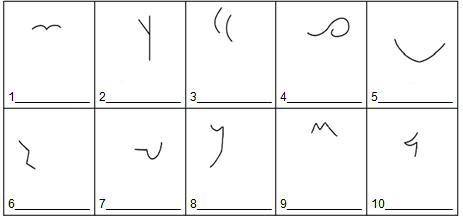 Ответный листРегион _________________________________________________________________ Дата______________Школа ___________ Класс ______ ФИО ______________________________________Пол_______________Субтест 2. «Завершение фигуры».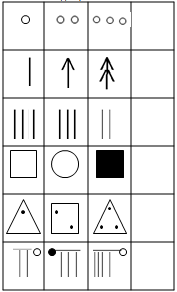 Обратная сторона ответного листаОбратная сторона ответного листа